     แบบขอรับทุนเพื่อเข้าร่วมนำเสนอผลงานในการประชุมวิชาการนานาชาติในต่างประเทศ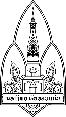 ส่วนงาน …................................................................................................................. 	โทร.   ......................................... ที่ อว .....................................................	.......................		วันที่   .........................................................................เรื่อง     สมัครขอรับทุนเพื่อเข้าร่วมนำเสนอผลงานในการประชุมวิชาการนานาชาติในต่างประเทศ งวดที่ ......../.......……….เรียน     รองอธิการบดีฝ่ายวิจัยและบัณฑิตศึกษา	ตามที่ฝ่ายวิจัยและบัณฑิตศึกษา ได้ประชาสัมพันธ์การให้ทุนเพื่อเข้าร่วมการนำเสนอผลงานในการประชุมวิชาการนานาชาติในต่างประเทศ นั้น ข้าพเจ้า (นาย/นาง/นางสาว) .................................................. สังกัดคณะ/หน่วยงาน  ................................ เริ่มทำงานเมื่อวันที่ ...... เดือน ..............พ.ศ. ......... ปัจจุบันตำแหน่ง ...................... ระดับ ......... โทรศัพท์ (มือถือ) .................... อีเมล์ ...................................... เคยได้รับทุนฯ ครั้งสุดท้ายเมื่อวันที่ ......... เดือน .................พ.ศ. ............ ใคร่ขอยื่นแบบขอรับทุนฯ ซึ่งมีรายละเอียดดังต่อไปนี้①    รายละเอียดผลงานที่จะนำเสนอในการประชุมวิชาการนานาชาติในต่างประเทศ ชื่อผลงาน …………………………………………………………………………………………………………………………………………..สถานะผู้สมัคร                 (    ) ข้าราชการ                 (    ) พนักงาน + สายผู้สอน                      (    ) สายผู้สอน                 (    ) สายสนับสนุน + สายผู้สอน           ประเภทการนำเสนอ (    ) Oral Presentation	  (    ) Poster Presentation	(    ) Art          (    ) Invited Speaker/Key note Speaker	รูปแบบการนำเสนอ  (    ) On-site 		(    ) Onlineชื่อการประชุม .....................................................................................................................................................จัดโดย (ชื่อหน่วยงาน / สถาบัน)..........................................................................................................................          (    ) เป็นการจัดประชุมวิชาการที่มีการจัดมาแล้วไม่ต่ำกว่า 5 ครั้ง (พร้อมแนบหลักฐานประกอบ)          (    ) เป็นการจัดโดยสมาคมวิชาชีพ (พร้อมแนบหลักฐานประกอบ)          (    ) เป็นประชุมวิชาการที่ตอบรับให้ตีพิมพ์ใน Scopus/ISI (พร้อมแนบหลักฐานประกอบ)ณ เมือง ....................................................ประเทศ .................................................. กำหนด ...................... วันระหว่างวันที่...........เดือน............................พ.ศ. .................ถึงวันที่...........เดือน.....................พ.ศ. ....................② รายละเอียดด้านงบประมาณ*การเดินทางไปนำเสนอผลงานในครั้งนี้ ได้รับการสนับสนุนงบประมาณจากแหล่งทุนอื่นหรือไม่  ไม่ได้รับการสนับสนุน ได้รับการสนับสนุนงบประมาณสนับสนุนจาก ................................................. เป็นเงิน ................... บาท  	ข้าพเจ้าขอรับรองว่า ข้าพเจ้าเป็นผู้มีคุณสมบัติตามข้อ 5 และข้อ 6 ในประกาศมหาวิทยาลัยขอนแก่นฉบับที่.....................................ลงวันที่................ตุลาคม 2566 และ ข้าพเจ้าจะปฏิบัติตามเงื่อนไขสำหรับผู้ได้รับทุน ตามข้อ 12 ในประกาศดังกล่าว หากมีการตรวจสอบภายหลังพบว่าข้าพเจ้าขาดคุณสมบัติตามที่ประกาศได้ระบุไว้ ข้าพเจ้ายินดีที่จะสละสิทธิ์และคืนเงินที่ได้รับอนุมัติทั้งหมดให้มหาวิทยาลัย     ขอแสดงความนับถือ                  					ลงชื่อ.................................................... ผู้ขอใช้เงินอุดหนุนฯ                                                        	       (.....................................................)สำหรับคณะ/หน่วยงาน④ หลักฐานประกอบการขอรับทุนเพื่อเข้าร่วมการเสนอผลงานในการประชุมวิชาการนานาชาติฯ (1) หนังสือตอบรับที่เป็นทางการจากคณะกรรมการจัดประชุมให้เป็นผู้เสนอผลงานในที่ประชุม  (2) บทความทางวิชาการฉบับเต็มภาษาอังกฤษ (Full Manuscript) /บทคัดย่อภาษาอังกฤษ (Abstract) ของผลงานที่จะนำเสนอในการประชุม  (3) เอกสารรับรองจริยธรรมการวิจัยในมนุษย์/ในสัตว์ทดลอง (ถ้ามี) (4) รูปภาพพร้อมรายละเอียดผลงาน กรณีผลงานทางศิลปะ การออกแบบทางสถาปัตยกรรม นวัตกรรมและสิ่งประดิษฐ์ (5) หนังสือยินยอมจากเจ้าของผลงาน กรณีที่ผู้สมัครเป็นผู้มีส่วนร่วมในการเขียนหรือผลิตผลงาน (Co-author หรือ Co-researcher)  (6) หลักฐานหรือคำสั่งให้เป็นพนักงานมหาวิทยาลัยมหาวิทยาลัยขอนแก่น กรณีผู้สมัครเป็นชาวต่างชาติ (7) สำเนาหน้าปก ของวิทยานิพนธ์ หรือดุษฎีนิพนธ์ ในระดับบัณฑิตศึกษา กรณีพนักงานใหม่ (อายุราชการไม่ถึง 1 ปี) (8) กรณีได้รับทุนในปีติดกัน หลักฐานการตีพิมพ์บทความ (ผลงานที่ได้รับทุนในงวดล่าสุด) ในวารสารนานาชาติที่อยู่ในฐานข้อมูล Scopus หรือ ISI หนังสือรับรองการเป็นตัวแทนของสถาบันวิจัย กลุ่มวิจัย หรือศูนย์วิจัยเฉพาะทาง บทความที่มีชื่อผู้ขอรับทุนเป็นผู้แต่งชื่อแรก (First author) หรือ เป็นผู้รับผิดชอบบทความ (Corresponding author) (ตีพิมพ์มาแล้วไม่เกิน 1 ปี) กรณีผลงานทางศิลปะที่ได้รับรางวัลในการแสดงระดับชาติ (ได้รับรางวัลมาแล้วไม่เกิน 1 ปี)⑤ คำชี้แจงกรณีหลักฐานประกอบการขอรับทุนไม่ครบถ้วน...................................................................................................................................................................................................................................................................................................................................................................................................................................................................................................................................................................................................ลงชื่อ.................................................... ผู้ตรวจเอกสาร                                                                 (.....................................................)⑥ คณะ/ หน่วยงาน ต้นสังกัดได้ตรวจสอบคุณสมบัติและหลักฐานประกอบการขอรับทุนฯ ตามประกาศมหาวิทยาลัยขอนแก่นฉบับที่ ...............................เรื่อง หลักเกณฑ์การพิจารณาอนุมัติทุนเพื่อเข้าร่วมการนำเสนอผลงานวิจัย ผลงานทางวิชาการ การแสดงผลงานทางศิลปะ การออกแบบสถาปัตยกรรม นวัตกรรม และสิ่งประดิษฐ์ ในการประชุมวิชาการนานาชาติในต่างประเทศ แล้วเห็นชอบให้ .............................................................. ยื่นแบบขอรับทุนเพื่อไปนำเสนอผลงานในการประชุมวิชาการนานาชาติในต่างประเทศ จำนวน ........................ บาท (................................................)2.1 ค่าเดินทางไป – กลับเป็นเงินบาท     2.1.1 ขอนแก่น – กรุงเทพฯเป็นเงินบาท     2.1.2 กรุงเทพฯ – ประเทศที่ไปเสนอผลงานเป็นเงินบาท     2.1.3 ค่าโดยสารสาธารณะ/รถรับจ้าง (ไป-กลับ) สนามบิน-ที่พักเป็นเงินบาท2.2 ค่าที่พักเป็นเงินบาท2.3 ค่าลงทะเบียนเป็นเงินบาทรวมเป็นเงินบาทลงชื่อ....................................................................(..................................................................)หัวหน้าภาควิชา/........................................................./.................../...............ลงชื่อ....................................................................(..................................................................)คณบดีคณะ........................................................./.................../...............